I. MỤC ĐÍCHQuy định, hướng dẫn cá nhân, tổ chức thực hiện các bước giải quyết các thủ tục hành chính tại Trung tâm Y tế huyện Than Uyên đúng quy định, nhanh chóng, kịp thời. II. NỘI DUNG QUY TRÌNH	* Chú ý: Tổ chức, cá nhân đến thực hiện TTHC mang theo CCCD hoặc giấy phép lái xe để nhận diện, đối chiếu.I. MỤC ĐÍCHBản tóm tắt HSBA để người bệnh nộp cho tổ chức, cơ quan, đơn vị giải quyết chế độ, quyền lợi, trách nhiệm theo quy định của pháp luật.II. NỘI DUNG QUY TRÌNHI. MỤC ĐÍCHCấp Giấy chứng nhận nghỉ ốm để NLĐ nộp cho cơ quan, tổ chức giải quyết các chế độ mà người lao động được hưởng theo quy định của pháp luật.II. NỘI DUNG QUY TRÌNHI. MỤC ĐÍCHCấp Giấy chứng nhận nghỉ dưỡng thai để NLĐ là phụ nữ có thai nộp cho cơ quan, tổ chức giải quyết các chế độ theo quy định của pháp luật.II. NỘI DUNG QUY TRÌNHI. MỤC ĐÍCHCấp Giấy ra viện để NLĐ nộp cho cơ quan, tổ chức giải quyết các chế độ theo quy định của pháp luật.II. NỘI DUNG QUY TRÌNHI. MỤC ĐÍCHCấp Giấy chứng nhận điều trị nội trú để NLĐ nộp cho tổ chức, cơ quan để giải quyết chế độ, chính sách theo quy định của pháp luật.II. NỘI DUNG QUY TRÌNHI. MỤC ĐÍCHCấp Giấy chứng nhận điều trị ngoại trú để NLĐ nộp cho tổ chức, cơ quan để giải quyết chế độ, chính sách theo quy định của pháp luật.II. NỘI DUNG QUY TRÌNHI. MỤC ĐÍCHCấp Giấy báo tử để tổ chức, cơ quan giải quyết những quyền lợi, trách nhiệm hoặc ban hành những quyết định, giải pháp phù hợp và đúng pháp luật.II. NỘI DUNG QUY TRÌNHI. MỤC ĐÍCHCấp Giấy báo tử để tổ chức, cơ quan giải quyết những quyền lợi, trách nhiệm hoặc ban hành những quyết định, giải pháp phù hợp và đúng pháp luật.II. NỘI DUNG QUY TRÌNHI. MỤC ĐÍCHCấp Giấy chứng sinh để gia đình thực hiện khai sinh và đảm bảo các quyền lợi khác của trẻ sơ sinh, sản phụ theo quy định của pháp luật.II. NỘI DUNG QUY TRÌNHI. MỤC ĐÍCHCấp Giấy chứng sinh để gia đình thực hiện khai sinh và đảm bảo các quyền lợi khác của trẻ sơ sinh, sản phụ theo quy định của pháp luật.II. NỘI DUNG QUY TRÌNHI. MỤC ĐÍCHCấp Giấy chứng sinh để gia đình thực hiện khai sinh và đảm bảo các quyền lợi khác của trẻ sơ sinh, sản phụ theo quy định của pháp luật.II. NỘI DUNG QUY TRÌNHI. MỤC ĐÍCHCấp Giấy chứng sinh để gia đình thực hiện khai sinh và đảm bảo các quyền lợi khác của trẻ sơ sinh, sản phụ theo quy định của pháp luật.II. NỘI DUNG QUY TRÌNHI. MỤC ĐÍCHCấp Giấy chứng sinh để gia đình, tổ chức, cơ quan thực hiện khai sinh và đảm bảo các quyền lợi khác của trẻ sơ sinh, sản phụ theo quy định của pháp luật.II. NỘI DUNG QUY TRÌNHI. MỤC ĐÍCHCấp giấy khám sức khỏe cho người từ đủ 18 tuổi trở lên để công dân nộp cho cơ quan, tổ chức, trường học để giải quyết các chế độ mà công dân được hưởng theo quy định của pháp luật.II. NỘI DUNG QUY TRÌNHI. MỤC ĐÍCHCấp giấy khám sức khỏe cho người chưa đủ 18 tuổi để công dân nộp cho cơ quan, tổ chức, trường học để giải quyết các chế độ mà công dân được hưởng theo quy định của pháp luật.II. NỘI DUNG QUY TRÌNHI. MỤC ĐÍCHCấp giấy khám sức khỏe cho người mất năng lực hành vi dân sự hoặc không có năng lực hành vi dân sự hoặc hạn chế năng lực hành vi dân sự để cơ quan, tổ chức, trường học để giải quyết các quyền. lợi ích hợp pháp của công dân.II. NỘI DUNG QUY TRÌNHI. MỤC ĐÍCHKiểm tra sức khoẻ và đánh giá thể trạng của cá nhân và toàn bộ nhân viên trên cơ sở đó tổ chức, cơ quan có phướng án sắp xếp công việc phù hợp. II. NỘI DUNG QUY TRÌNHI. MỤC ĐÍCHCấp giấy khám sức khỏe cho người lái xe mô tô, xe máy để người dân và cơ quan chức năng khẳng định điều kiện tham gia giao thông bằng mô tô, xe máy.II. NỘI DUNG QUY TRÌNHI. MỤC ĐÍCHCấp Giấy chứng nhận Cơ sở đủ điều kiện an toàn thực phẩm để cơ sở có đủ điều kiện kinh doanh thực phẩm.II. NỘI DUNG QUY TRÌNHCỘNG HÒA XÃ HỘI CHỦ NGHĨA VIỆT NAMĐộc lập- Tự do- Hạnh phúc…………………, ngày …  tháng … năm 20…ĐƠN XIN CUNG CẤP THÔNG TIN HỒ SƠ BỆNH ÁNKính gửi: Trung tâm Y tế huyện Than Uyên, tỉnh Lai Châu.Tôi là: ………………………………….…   Sinh ngày: ………………..Số CCCD/Hộ chiếu: ………………….……… Ngày cấp: ……………… Nơi cấp: ……………………………………………………………………Hộ khẩu thường trú: ……………………………………………………..Chỗ ở hiện tại:…………………………………………………………….Điện thoại liên hệ: ……………………       Email: ………………………Lý do xin cung cấp hồ sơ bệnh án:Ngày … tháng … năm … đến ngày …. tháng …. năm 20…, tôi có thực hiện khám, chữa bệnh tại Trung tâm Y tế huyện Than Uyên, tỉnh Lai Châu; cụ thể, tôi đã khám và điều trị tại khoa …………………….… và nằm viện điều trị tại phòng ……………. do bác sĩ ……………………………………. và điều dưỡng ……………….……………………..… theo dõi, khám chữa. Nay vì lý do: ……………………………………………… nên tôi muốn xem lại và xin thông tin về hồ sơ bệnh án của mình.Căn cứ vào Khoản 1 Điều 11 Luật khám bệnh, chữa bệnh năm 2009 quy định về Quyền được cung cấp thông tin về hồ sơ bệnh án và chi phí khám bệnh, chữa bệnh quy định như sau:“Điều 11.Quyền được cung cấp thông tin về hồ sơ bệnh án và chi phí khám bệnh, chữa bệnh1.Được cung cấp thông tin tóm tắt về hồ sơ bệnh án nếu có yêu cầu bằng văn bản…”Do vậy, bằng đơn này, tôi kính mong Trung tâm Y tế huyện Than Uyên xem xét và giải quyết đề nghị này của tôi và sớm cung cấp cho tôi những thông tin về hồ sơ bệnh án của mình.Tôi xin chân thành cảm ơn!CỘNG HÒA XÃ HỘI CHỦ NGHĨA VIỆT NAM
Độc lập – Tự do – Hạnh phúc
ĐƠN XIN XÁC NHẬN NẰM VIỆN, ĐANG ĐIỀU TRỊ TẠI BÊNH VIỆNKính gửi: Trung tâm Y tế huyện Than UyênTôi tên: …………………………………………, sinh năm: ……………Thường trú tại : ............................................…………………..............Thân nhân (Ông, Bà, Cha, Mẹ, Con) của tôi là :...................................Nhập viện ngày:……/……/20…, hiện đang điều trị tại khoa……….......Nay tôi làm đơn này kính mong …………. xác nhận …..…………… tôi đang điều trị tại đây.Lý do: ………………………………………………………………......Tôi xin chân thành cảm ơn.Xác nhận bệnh nhân: .................................................... , sinh năm: ……Số hồ sơ bệnh án: ..........................................  Chẩn đoán: .........................................................................................Ngày vào viện:......................................................................................Hiện đang điều trị tại: ..................................................................CỘNG HOÀ XÃ HỘI CHỦ NGHĨA VIỆT NAMĐộc lập - Tự do - Hạnh phúcĐƠN ĐỀ NGHỊCấp giấy xác nhận khám bệnh ngoại trúKính gửi: Trung tâm Y tế huyện Than Uyên.Tên tôi là: Nguyễn Văn ASinh ngày: 12/08/1978Địa chỉ: Thôn (bản) …, xã ……….., huyện …………., tỉnh ………...Số điện thoại: 0978911523Tôi xin trình bày một việc như sau:Tên bệnh nhân: Nguyễn Văn B Ngày tháng năm sinh: 12/7/1985Địa chỉ: Thôn (bản) …, xã ……….., huyện …………., tỉnh ………...Nơi làm việc: …………………………………………………………….Đi khám bệnh tại Trung tâm Y tế huyện Than Uyên ngày 08 tháng 05 năm 2021 Nay tôi làm đơn này đề nghị cấp giấy xác nhận khám bệnh ngoại trú cho bệnh nhân tại lần khám đã nêu với lý do sau: Để giải trình lý do nghỉ việc buổi sáng ngày 08/05/2021. Do tôi chưa tham gia bảo hiểm xã hội nên không được cấp giấy chứng nhận nghỉ việc hưởng bảo hiểm xã hội.Kính mong Ban Lãnh đạo Trung tâm Y tế xem xét và giải quyết. Tôi xin chân thành cảm ơn!CỘNG HÒA XÃ HỘI CHỦ NGHĨA VIỆT NAM
Độc lập - Tự do - Hạnh phúc
ĐƠN ĐỀ NGHỊ CẤP LẠI GIẤY BÁO TỬKính gửi: …………………………………………………………………Họ, chữ đệm, tên người đề nghị:………… ……………………………Nơi cư trú:  ………………………………………………………………CCCD/Hộ chiếu: ………………………………………………………..Quan hệ với người đã tử vong: ……………………………………….....Đề nghị quý cơ quan cấp lại Giấy báo tử cho người có tên dưới đây:Họ, chữ đệm, tên: ………………………………………………………Ngày, tháng, năm sinh: …………………………………………………Giới tính:…………….. Dân tộc:………….. Quốc tịch: ……………..Nơi cư trú:………………………………………………………………CCCD/Hộ chiếu: ………………………………………………………..Đã tử vong vào lúc: ….. giờ….. phút, ngày…… tháng….… năm 20….Nguyên nhân tử vong: …………………………………………………..Đã được quý cơ quan cấp Giấy báo tử: Số…… Quyển số….. ngày…… tháng …. Năm 20…Đề nghị cơ sở khám bệnh, chữa bệnh cấp lại Giấy báo tử vì:1- Có nhầm lẫn về thông tin được ghi trong giấy báo tửGhi cụ thể sự nhầm lẫn: ….………………………………………………Giấy tờ chứng minh sự nhầm lẫn: ………………………………………2- Bị mất/ rách/ nát                    Ghi cụ thể sự mất/rách/nát: ………………………………………………Tôi cam đoan những nội dung khai trên đây là đúng sự thật và chịu trách nhiệm trước pháp luật về cam đoan của mình.CỘNG HÒA XÃ HỘI CHỦ NGHĨA VIỆT NAM
Độc lập - Tự do - Hạnh phúc
ĐƠN ĐỀ NGHỊCấp lại Giấy chứng sinhKính gửi:..............................................................................................Họ tên mẹ/người nuôi dưỡng: ..............................................................Số Chứng minh nhân dân/Hộ chiếu: .........................................................Cấp ngày: ……………………………………. Nơi cấp: ……………….Địa chỉ:........................................................................................................Sinh cháu: ngày:.......................... tháng:..................... năm: 20............Tại:................................................................................................................Tên dự kiến của cháu: ..................................................................................Đã được cơ quan cấp Giấy chứng sinh: ngày……tháng........ năm 20....... Đề nghị cơ quan cấp lại Giấy chứng sinh cho cháu vì:1- Mất/thất lạc/rách nát2- Nhầm lẫn trong Giấy chứng sinh lần trước (Ghi cụ thể sự nhầm lẫn): ......................................................................................................................................................................................................................................................................................................................................................................................3- Khác             □ (Ghi cụ thể) …...................................................................CỘNG HÒA XÃ HỘI CHỦ NGHĨA VIỆT NAMĐộc lập-Tự do-Hạnh phúcBẢN XÁC NHẬNVề việc sinh con bằng kỹ thuật mang thai hộKính gửi:           ……………………………………………………1. Thông tin của bên nhờ mang thai hộ:Họ và tên vợ:…………………………………..…… Năm sinh: ……….Số CMND/Hộ chiếu: ………………………   Cấp ngày: ………………Nơi cấp: …………………………………………………………………..Dân tộc:……………………………………Nơi đăng ký thường trú: …………………………………………………Họ và tên chồng:…………………………… Năm sinh…………………Số CMND/Hộ chiếu: ………………………   Cấp ngày: ………………Nơi cấp: …………………………………………………………………..Dân tộc:……………………………………Nơi đăng ký thường trú: …………………………………………………Giấy đăng ký kết hôn số (nếu có): ………………………………………2. Thông tin của bên mang thai hộHọ và tên vợ:…………………….………… Năm sinh….………………Số CMND/Hộ chiếu: ………………………   Cấp ngày: ………………Nơi cấp: …………………………………………………………………..Dân tộc:……………………………………Nơi đăng ký thường trú: …………………………………………………Giấy đăng ký kết hôn số (nếu có): ………………………………………Chúng tôi xác nhận đã thực hiện kỹ thuật mang thai hộ thành công tại Bệnh viện: …..……………………………………………………………………Vào ngày… tháng.. năm…. theo Bản Thỏa thuận mang thai hộ vì mục đích nhân đạo đã được chứng thực (công chứng) tại: ………………………….                                                                      .......……, ngày…...tháng... năm 20…CỘNG HÒA XÃ HỘI CHỦ NGHĨA VIỆT NAM
Độc lập - Tự do - Hạnh phúc
TỜ KHAIĐề nghị cấp Giấy chứng sinhKính gửi: Trạm Y tế xã,thị trấn: …………………….………………......Tôi tên là: ………………………………………………..……………….Số CMT/Thẻ CCCD/Hộ chiếu/Mã số ĐDCD: …………….……………Ngày cấp:……/…./……. Nơi cấp: ………………………..…………….Địa chỉ: ……………………………………………………………………Xin đề nghị được cấp Giấy chứng sinh theo thông tin như sau:Họ tên mẹ/Người nuôi dưỡng: ……………………………………………Năm sinh: ……………………………………………………...........Số CMT/Thẻ CCCD/Hộ chiếu/Mã số ĐDCD: ………………………….Ngày cấp:……/…./……. Nơi cấp: ………………………..…………….Nơi đăng ký hộ khẩu thường trú/tạm trú: …………….…………………..Dân tộc: ………………………………………….………Đã sinh con vào lúc:…….giờ…..phút, ngày…..tháng…..năm: ………..Tại:……………………… ……………………………………………….Số con trong lần sinh này: ………………………………Giới tính khi sinh của con:……… Cân nặng: ………….Dự định đặt tên con: ……………………………………….Người đỡ đẻ: …………………………………………….CỘNG HÒA XÃ HỘI CHỦ NGHĨA VIỆT NAM
Độc lập - Tự do - Hạnh phúc                                           ……………, ngày …… tháng …… năm 202…ĐƠN ĐỀ NGHỊCấp Giấy chứng nhận cơ sở đủ điều kiện an toàn thực phẩm	Kính gửi: Trung tâm Y tế huyện Than Uyên.Họ và tên chủ cơ sở: ………………………………………………………Tên cơ sở đề nghị cấp Giấy chứng nhận: ……………………….................Địa chỉ cơ sở: ……………………………………………………………...Điện thoại: ……………………...		Fax: ………………………Đề nghị được cấp Giấy chứng nhận cơ sở đủ điều kiện an toàn thực phẩm cho Kinh doanh dịch vụ ăn uống.CỘNG HÒA XÃ HỘI CHỦ NGHĨA VIỆT NAMĐộc lập - Tự do - Hạnh phúc………, ngày ...... tháng ….. năm ……..BẢN THUYẾT MINHCơ sở vật chất, trang thiết bị, dụng cụ bảo đảm điều kiện ATTPI- THÔNG TIN CHUNG1. Tên cơ sở sản xuất/kinh doanh dịch vụ ăn uống:	2. Địa chỉ:- Trụ sở chính:	- Nơi sản xuất/kinh doanh dịch vụ ăn uống:	3. Điện thoại:		4. Giấy chứng nhận đăng ký hộ kinh doanh/Giấy chứng nhận đăng ký doanh nghiệp số: ……………..…….….., ngày cấp:…… tháng ……. năm ………, nơi cấp: 	5. Mặt hàng:	6. Chủ cơ sở và người trực tiếp sản xuất/kinh doanh dịch vụ ăn uống:- Tổng số: ………… người, trong đó:	+ Lao động trực tiếp: ……… người.	+ Lao động gián tiếp: ……… người.- Số người có Giấy khám sức khoẻ do cơ sở y tế cấp huyện trở lên cấp và được chứng nhận đủ sức khỏe theo quy định: 	- Số người được tập huấn kiến thức về ATTP: 	II. THỰC TRẠNG ĐIỀU KIỆN CƠ SỞ VẬT CHẤT, TRANG THIẾT BỊ, DỤNG CỤ2.1. Cơ sở vật chất- Diện tích mặt bằng sản xuất/kinh doanh dịch vụ ăn uống……..m2, Trong đó, diện tích khu vực sản xuất sản xuất:………..m2; diện tích khu vực kinh doanh dịch vụ ăn uống:…….. m2.- Sơ đồ bố trí mặt bằng sản xuất(Kho nguyên liệu, khu vực sản xuất, hoàn thiện sản phẩm; kho thành phẩm; khu vực vệ sinh)/ kinh doanh dịch vụ ăn uống:- Kết cấu nhà xưởng/nơi kinh doanh:	- Tường, trần, nền nhà khu vực sản xuất/kinh doanh dịch vụ ăn uống; khu vực kho bảo quản; nơi kinh doanh: ………….	- Nguồn nước phục vụ sản xuất/kinh doanh dịch vụ ăn uống:	- Khu vực thay đồ bảo hộ lao động/phòng thay bảo hộ lao động:	- Hệ thống xử lý chất thải: 	2.2. Trang thiết bị, dụng cụ sản xuất2.3. Trang thiết bị, dụng cụ kinh doanhdịch vụ ăn uốngIII. ĐÁNH GIÁ CHUNGĐiều kiện cơ sở vật chất, trang thiết bị hiện có của cơ sở đã đáp ứng yêu cầu an toàn vệ sinh thực phẩm để sản xuất/kinh doanh dịch vụ ăn uống thực phẩm theo quy định.Trường hợp chưa đáp ứng yêu cầu an toàn vệ sinh thực phẩm theo quy định, Cơ sở cam kết sẽ bổ sung và hoàn thiện những trang thiết bị theo yêu cầu. Cam kết của cơ sở:- Cam đoan các thông tin nêu trong bản thuyết minh là đúng sự thật và chịu trách nhiệm hoàn toàn về những thông tin đã đăng ký.- Cam kết: Chấp hành nghiêm các quy định về an toàn vệ sinh thực phẩm theo quy định./.* Lưu ý:- Đối với cơ sở kinh doanh dịch vụ ăn uống: Bỏ mục 2.2- Đối với cơ sở sản xuất: Bỏ mục 2.3TCƠ SỞ DỊCH VỤ ĂN UỐNG ……………Địa chỉ: ………………………………………………………DANH SÁCHKết quả khám sức khỏe của chủ cơ sở và người trực tiếp chế biến thực phẩm, phục vụ ăn uống                                                 ………, ngày …… tháng …… năm 202…                                         CHỦ CƠ SỞ                                         Nguyễn Văn AGhi chú: Có bản sao Giấy khám sức khỏe kèm theo./.TCƠ SỞ DỊCH VỤ ĂN UỐNG ……………Địa chỉ: ………………………………………………………DANH SÁCHTự xác nhận kiến thức về an toàn thực phẩm của chủ cơ sở và người trực tiếp chế biến phục vụ ăn uống					……, ngày …… tháng …… năm 202…                                         CHỦ CƠ SỞ                                        Nguyễn Văn AGhi chú: Có bản sao Giấy tự xác nhận kiến thức về an toàn thực phẩm kèm theo./.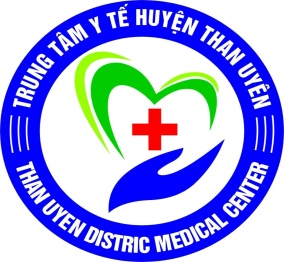 QUY TRÌNH THỰC HIỆN CHUNG CHO CÁC TTHC Đơn vị soạn thảo: Phòng TC-HCĐơn vị áp dụng: Các khoa, phòng, TYT Trách nhiệmCác bước thực hiệnMô tảKhách hàngKH đến TYT hoặc Bộ phận một cửa hoặc liên hệ qua SĐT 02133784288, truy cập Website http://ttythuyenthanuyen.vn để được hướng dẫn thực hiện.Bộ phận một cửa- Tiếp nhận Hồ sơ; đối chiếu thông tin (ảnh và giấy tờ tùy thân, mục đích,...). Ghi nhật ký tiếp nhận TTHC.- HS hợp lệ: chuyển đến khoa, phòng giải quyết- HS không hợp lệ: Trả HS, hướng dẫn khách hàng thủ tục hoàn thiện.Các khoa, phòngGiải quyết TTHC, chuyển KQ về Bộ phận một cửaBộ phận một cửaTrình lãnh đạo duyệt ký, đóng dấu, lưu trữ, cập nhật hệ thống, ghi nhật ký, trả KQ cho KH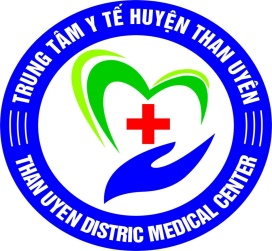 QT 01-CẤP BẢN TÓM TẮT HỒ SƠ BỆNH ÁNĐơn vị soạn thảo: Phòng TC-HCĐơn vị áp dụng: Phòng KH-NV-ĐD, TYT Trách nhiệmCác bước thực hiệnMô tảKhách hàngKH đến TYT hoặc Bộ phận một cửa  hoặc liên hệ qua SĐT 02133784288, truy cập Website http://ttythuyenthanuyen.vn để được hướng dẫn thực hiện.Bộ phận một cửa- Tiếp nhận Hồ sơ; đối chiếu thông tin (ảnh và giấy tờ tùy thân, mục đích,...). Ghi nhật ký tiếp nhận TTHC.- HS hợp lệ: chuyển đến phòng KH-NV-ĐD giải quyết.- HS không hợp lệ: Trả HS, hướng dẫn khách hàng thủ tục hoàn thiện.Phòng KH-NV-ĐDGiải quyết TTHC, chuyển KQ về Bộ phận một cửaBộ phận một cửaTrình lãnh đạo duyệt ký, đóng dấu, lưu trữ, cập nhật hệ thống, ghi nhật ký, trả KQ cho KH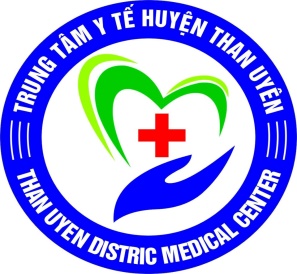 QT 02-GIẤY CHỨNG NHẬN NGHỈ VIỆC HƯỞNG BHXHĐơn vị soạn thảo: Phòng TC-HCĐơn vị áp dụng: Phòng KH-NV-ĐD, TYT Trách nhiệmCác bước thực hiệnMô tảKhách hàngKH đến TYT hoặc Bộ phận một cửa  hoặc liên hệ qua SĐT 02133784288, truy cập Website http://ttythuyenthanuyen.vn để được hướng dẫn thực hiện.Bộ phận một cửa- Tiếp nhận Hồ sơ; đối chiếu thông tin (ảnh và giấy tờ tùy thân, mục đích,...). Ghi nhật ký tiếp nhận TTHC.- HS hợp lệ: chuyển đến phòng KH-NV-ĐD giải quyết.- HS không hợp lệ: Trả HS, hướng dẫn khách hàng thủ tục hoàn thiện.Phòng KH-NV-ĐDGiải quyết TTHC, chuyển KQ về Bộ phận một cửaBộ phận một cửaTrình lãnh đạo duyệt ký, đóng dấu, lưu trữ, cập nhật hệ thống, ghi nhật ký, trả KQ cho KH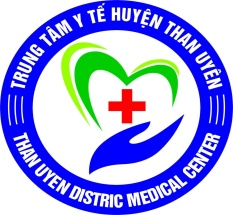 QT 03-GIẤY CHỨNG NHẬN NGHỈ DƯỠNG THAIĐơn vị soạn thảo: Phòng TC-HCĐơn vị áp dụng: Phòng KH-NV-ĐD, khoa CSSKSS-PS,  TYT Trách nhiệmCác bước thực hiệnMô tảKhách hàngKH đến TYT hoặc Bộ phận một cửa  hoặc liên hệ qua SĐT 02133784288, truy cập Website http://ttythuyenthanuyen.vn để được hướng dẫn thực hiện.Bộ phận một cửa- Tiếp nhận Hồ sơ; đối chiếu thông tin (ảnh và giấy tờ tùy thân, mục đích,...). Ghi nhật ký tiếp nhận TTHC.- HS hợp lệ: chuyển đến phòng KH-NV-ĐD giải quyết.- HS không hợp lệ: Trả HS, hướng dẫn khách hàng thủ tục hoàn thiện.Phòng KH-NV-ĐDGiải quyết TTHC, chuyển KQ về Bộ phận một cửaBộ phận một cửaTrình lãnh đạo duyệt ký, đóng dấu, lưu trữ, cập nhật hệ thống, ghi nhật ký, trả KQ cho KH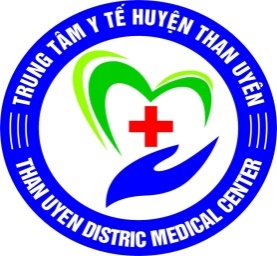 QT 04-CẤP GIẤY RA VIỆNĐơn vị soạn thảo: Phòng TC-HCĐơn vị áp dụng: Phòng KH-NV-ĐD, các khoa lâm sàng, TYT Trách nhiệmCác bước thực hiệnMô tảKhách hàngKH đến TYT hoặc Bộ phận một cửa  hoặc liên hệ qua SĐT 02133784288, truy cập Website http://ttythuyenthanuyen.vn để được hướng dẫn thực hiện.Bộ phận một cửa- Tiếp nhận Hồ sơ; đối chiếu thông tin (ảnh và giấy tờ tùy thân, mục đích,...). Ghi nhật ký tiếp nhận TTHC.- HS hợp lệ: chuyển đến phòng KH-NV-ĐD giải quyết.- HS không hợp lệ: Trả HS, hướng dẫn khách hàng thủ tục hoàn thiện.Phòng KH-NV-ĐDGiải quyết TTHC, chuyển KQ về Bộ phận một cửaBộ phận một cửaTrình lãnh đạo duyệt ký, đóng dấu, lưu trữ, cập nhật hệ thống, ghi nhật ký, trả KQ cho KH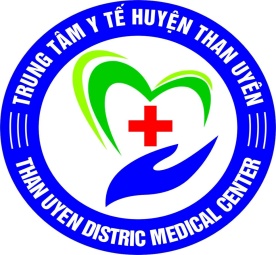 QT 05-CẤP GIẤY CHỨNG NHẬN ĐIỀU TRỊ NỘI TRÚĐơn vị soạn thảo: Phòng TC-HCĐơn vị áp dụng: Phòng KH-NV-ĐD, khoa điều trị Trách nhiệmCác bước thực hiệnMô tảKhách hàngKH đến TYT hoặc Bộ phận một cửa  hoặc liên hệ qua SĐT 02133784288, truy cập Website http://ttythuyenthanuyen.vn để được hướng dẫn thực hiện.Bộ phận một cửa- Tiếp nhận Hồ sơ; đối chiếu thông tin (ảnh và giấy tờ tùy thân, mục đích,...). Ghi nhật ký tiếp nhận TTHC.- HS hợp lệ: chuyển đến phòng KH-NV-ĐD giải quyết.- HS không hợp lệ: Trả HS, hướng dẫn khách hàng thủ tục hoàn thiện.Phòng KH-NV-ĐDGiải quyết TTHC, chuyển KQ về Bộ phận một cửaBộ phận một cửaTrình lãnh đạo duyệt ký, đóng dấu, lưu trữ, cập nhật hệ thống, ghi nhật ký, trả KQ cho KHQT 06-CẤP GIẤY CHỨNG NHẬN ĐIỀU TRỊ NGOẠI TRÚĐơn vị soạn thảo: Phòng TC-HCĐơn vị áp dụng: các khoa lâm sàng, TYTTrách nhiệmCác bước thực hiệnMô tảKhách hàngKH đến TYT hoặc Bộ phận một cửa  hoặc liên hệ qua SĐT 02133784288, truy cập Website http://ttythuyenthanuyen.vn để được hướng dẫn thực hiện.Bộ phận một cửa- Tiếp nhận Hồ sơ; đối chiếu thông tin (ảnh và giấy tờ tùy thân, mục đích,...). Ghi nhật ký tiếp nhận TTHC.- HS hợp lệ: chuyển đến phòng KH-NV-ĐD giải quyết.- HS không hợp lệ: Trả HS, hướng dẫn khách hàng thủ tục hoàn thiện.Phòng KH-NV-ĐDGiải quyết TTHC, chuyển KQ về Bộ phận một cửaBộ phận một cửaTrình lãnh đạo duyệt ký, đóng dấu, lưu trữ, cập nhật hệ thống, ghi nhật ký, trả KQ cho KH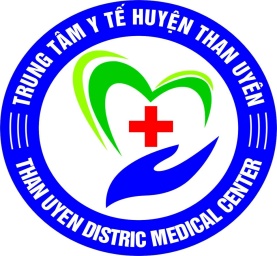 QT 07-CẤP GIẤY BÁO TỬ Đơn vị soạn thảo: Phòng TC-HCĐơn vị áp dụng: Phòng KH-NV-ĐD, các khoa lâm sàng, TYT Trách nhiệmCác bước thực hiệnMô tảKhách hàngKH đến TYT hoặc Bộ phận một cửa  hoặc liên hệ qua SĐT 02133784288, truy cập Website http://ttythuyenthanuyen.vn để được hướng dẫn thực hiện.Bộ phận một cửa- Tiếp nhận Hồ sơ; đối chiếu thông tin (ảnh và giấy tờ tùy thân, mục đích,...). Ghi nhật ký tiếp nhận TTHC.- HS hợp lệ: chuyển đến phòng KH-NV-ĐD giải quyết.- HS không hợp lệ: Trả HS, hướng dẫn khách hàng thủ tục hoàn thiện.Phòng KH-NV-ĐDGiải quyết TTHC, chuyển KQ về Bộ phận một cửaBộ phận một cửaTrình lãnh đạo duyệt ký, đóng dấu, lưu trữ, cập nhật hệ thống, ghi nhật ký, trả KQ cho KHQT 08-CẤP LẠI GIẤY BÁO TỬ Đơn vị soạn thảo: Phòng TC-HCĐơn vị áp dụng: Phòng KH-NV-ĐD, các khoa lâm sàng, TYT Trách nhiệmCác bước thực hiệnMô tảKhách hàngKH đến TYT hoặc Bộ phận một cửa  hoặc liên hệ qua SĐT 02133784288, truy cập Website http://ttythuyenthanuyen.vn để được hướng dẫn thực hiện.Bộ phận một cửa- Tiếp nhận Hồ sơ; đối chiếu thông tin (ảnh và giấy tờ tùy thân, mục đích,...). Ghi nhật ký tiếp nhận TTHC.- HS hợp lệ: chuyển đến phòng KH-NV-ĐD giải quyết.- HS không hợp lệ: Trả HS, hướng dẫn khách hàng thủ tục hoàn thiện.Phòng KH-NV-ĐDGiải quyết TTHC, chuyển KQ về Bộ phận một cửaBộ phận một cửaTrình lãnh đạo duyệt ký, đóng dấu, lưu trữ, cập nhật hệ thống, ghi nhật ký, trả KQ cho KH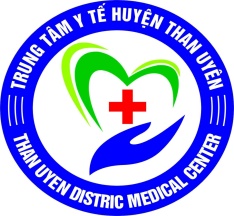 QT 09-CẤP GIẤY CHỨNG SINH CHO TRẺ EM SINH RA TẠI CƠ SỞ KHÁM BỆNH, CHỮA BỆNHĐơn vị soạn thảo: Phòng TC-HCĐơn vị áp dụng: Khoa SSKSS-PS, TYT Trách nhiệmCác bước thực hiệnMô tảKhách hàngKH đến TYT hoặc Bộ phận một cửa  hoặc liên hệ qua SĐT 02133784288, truy cập Website http://ttythuyenthanuyen.vn để được hướng dẫn thực hiện.Bộ phận một cửa- Tiếp nhận Hồ sơ; đối chiếu thông tin (ảnh và giấy tờ tùy thân, mục đích,...). Ghi nhật ký tiếp nhận TTHC.- HS hợp lệ: chuyển đến phòng KH-NV-ĐD giải quyết.- HS không hợp lệ: Trả HS, hướng dẫn khách hàng thủ tục hoàn thiện.Phòng KH-NV-ĐDGiải quyết TTHC, chuyển KQ về Bộ phận một cửaBộ phận một cửaTrình lãnh đạo duyệt ký, đóng dấu, lưu trữ, cập nhật hệ thống, ghi nhật ký, trả KQ cho KH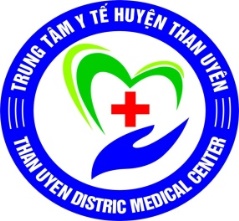 QT 10-CẤP LẠI GIẤY CHỨNG SINH ĐỐI VỚI TRƯỜNG HỢP NHẦM LẪN KHI GHI CHÉPĐơn vị soạn thảo: Phòng TC-HCĐơn vị áp dụng: Khoa SSKSS-PS, TYT Trách nhiệmCác bước thực hiệnMô tảKhách hàngKH đến TYT hoặc Bộ phận một cửa  hoặc liên hệ qua SĐT 02133784288, truy cập Website http://ttythuyenthanuyen.vn để được hướng dẫn thực hiện.Bộ phận một cửa- Tiếp nhận Hồ sơ; đối chiếu thông tin (ảnh và giấy tờ tùy thân, mục đích,...). Ghi nhật ký tiếp nhận TTHC.- HS hợp lệ: chuyển đến phòng KH-NV-ĐD giải quyết.- HS không hợp lệ: Trả HS, hướng dẫn khách hàng thủ tục hoàn thiện.Phòng KH-NV-ĐDGiải quyết TTHC, chuyển KQ về Bộ phận một cửaBộ phận một cửaTrình lãnh đạo duyệt ký, đóng dấu, lưu trữ, cập nhật hệ thống, ghi nhật ký, trả KQ cho KH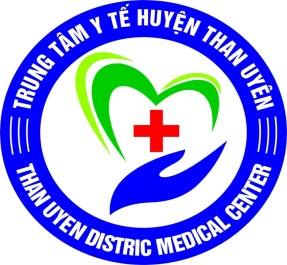 QT 11-CẤP LẠI GIẤY CHỨNG SINH  KHI BỊ MẤT HOẶC HƯ HỎNGĐơn vị soạn thảo: Phòng TC-HCĐơn vị áp dụng: Khoa SSKSS-PS, TYT Trách nhiệmCác bước thực hiệnMô tảKhách hàngKH đến TYT hoặc Bộ phận một cửa  hoặc liên hệ qua SĐT 02133784288, truy cập Website http://ttythuyenthanuyen.vn để được hướng dẫn thực hiện.Bộ phận một cửa- Tiếp nhận Hồ sơ; đối chiếu thông tin (ảnh và giấy tờ tùy thân, mục đích,...). Ghi nhật ký tiếp nhận TTHC.- HS hợp lệ: chuyển đến phòng KH-NV-ĐD giải quyết.- HS không hợp lệ: Trả HS, hướng dẫn khách hàng thủ tục hoàn thiện.Phòng KH-NV-ĐDGiải quyết TTHC, chuyển KQ về Bộ phận một cửaBộ phận một cửaTrình lãnh đạo duyệt ký, đóng dấu, lưu trữ, cập nhật hệ thống, ghi nhật ký, trả KQ cho KH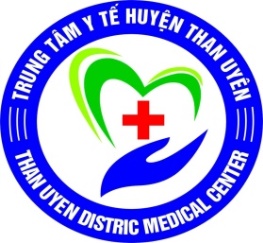 QT 11-CẤP GIẤY CHỨNG SINH CHO TRƯỜNG HỢP TRẺ  SINH RA DO THỰC HIỆN KỸ THUẬT MANG THAI HỘĐơn vị soạn thảo: Phòng TC-HCĐơn vị áp dụng: Phòng KH-NV-ĐD, Khoa SSKSS-PS, TYT Trách nhiệmCác bước thực hiệnMô tảKhách hàngKH đến TYT hoặc Bộ phận một cửa  hoặc liên hệ qua SĐT 02133784288, truy cập Website http://ttythuyenthanuyen.vn để được hướng dẫn thực hiện.Bộ phận một cửa- Tiếp nhận Hồ sơ; đối chiếu thông tin (ảnh và giấy tờ tùy thân, mục đích,...). Ghi nhật ký tiếp nhận TTHC.- HS hợp lệ: chuyển đến phòng KH-NV-ĐD giải quyết.- HS không hợp lệ: Trả HS, hướng dẫn khách hàng thủ tục hoàn thiện.Phòng KH-NV-ĐDGiải quyết TTHC, chuyển KQ về Bộ phận một cửaBộ phận một cửaTrình lãnh đạo duyệt ký, đóng dấu, lưu trữ, cập nhật hệ thống, ghi nhật ký, trả KQ cho KH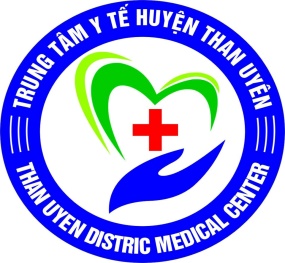 QT  12-CẤP GIẤY CHỨNG SINH CHO TRƯỜNG HỢP TRẺ  SINH RA TẠI NHÀ HOẶC TẠI NƠI KHÔNG PHẢI LÀ CƠ SỞ KHÁM BỆNH, CHỮA BỆNHĐơn vị soạn thảo: Phòng TC-HCĐơn vị áp dụng: TYT Trách nhiệmCác bước thực hiệnMô tảKhách hàngKH đến TYT hoặc Bộ phận một cửa  hoặc liên hệ qua SĐT 02133784288, truy cập Website http://ttythuyenthanuyen.vn để được hướng dẫn thực hiện.Bộ phận một cửa- Tiếp nhận Hồ sơ; đối chiếu thông tin (ảnh và giấy tờ tùy thân, mục đích,...). Ghi nhật ký tiếp nhận TTHC.- HS hợp lệ: chuyển đến phòng KH-NV-ĐD giải quyết.- HS không hợp lệ: Trả HS, hướng dẫn khách hàng thủ tục hoàn thiện.Phòng KH-NV-ĐDGiải quyết TTHC, chuyển KQ về Bộ phận một cửaBộ phận một cửaTrình lãnh đạo duyệt ký, đóng dấu, lưu trữ, cập nhật hệ thống, ghi nhật ký, trả KQ cho KH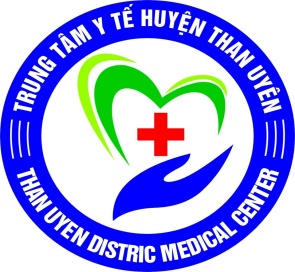 QT  13-CẤP GIẤY KHÁM SỨC KHỎE CHO NGƯỜI TỪ ĐỦ 18 TUỔI TRỞ LÊNĐơn vị soạn thảo: Phòng TC-HCĐơn vị áp dụng: Khoa khám bệnhTrách nhiệmCác bước thực hiệnMô tảKhách hàngKH đến TYT hoặc Bộ phận một cửa  hoặc liên hệ qua SĐT 02133784288, truy cập Website http://ttythuyenthanuyen.vn để được hướng dẫn thực hiện.Bộ phận một cửa- Tiếp nhận Hồ sơ; đối chiếu thông tin (ảnh và giấy tờ tùy thân, mục đích,...). Ghi nhật ký tiếp nhận TTHC.- HS hợp lệ: chuyển đến phòng KH-NV-ĐD giải quyết.- HS không hợp lệ: Trả HS, hướng dẫn khách hàng thủ tục hoàn thiện.Phòng KH-NV-ĐDGiải quyết TTHC, chuyển KQ về Bộ phận một cửaBộ phận một cửaTrình lãnh đạo duyệt ký, đóng dấu, lưu trữ, cập nhật hệ thống, ghi nhật ký, trả KQ cho KH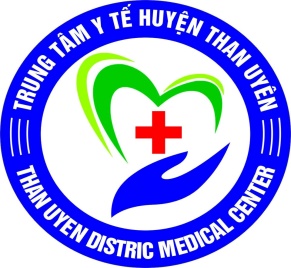 QT  14-CẤP GIẤY KHÁM SỨC KHỎE CHO NGƯỜI CHƯA ĐỦ 18 TUỔI Đơn vị soạn thảo: Phòng TC-HCĐơn vị áp dụng: Khoa khám bệnhTrách nhiệmCác bước thực hiệnMô tảKhách hàngKH đến TYT hoặc Bộ phận một cửa  hoặc liên hệ qua SĐT 02133784288, truy cập Website http://ttythuyenthanuyen.vn để được hướng dẫn thực hiện.Bộ phận một cửa- Tiếp nhận Hồ sơ; đối chiếu thông tin (ảnh và giấy tờ tùy thân, mục đích,...). Ghi nhật ký tiếp nhận TTHC.- HS hợp lệ: chuyển đến phòng KH-NV-ĐD giải quyết.- HS không hợp lệ: Trả HS, hướng dẫn khách hàng thủ tục hoàn thiện.Phòng KH-NV-ĐDGiải quyết TTHC, chuyển KQ về Bộ phận một cửaBộ phận một cửaTrình lãnh đạo duyệt ký, đóng dấu, lưu trữ, cập nhật hệ thống, ghi nhật ký, trả KQ cho KHQT  15- Cấp giấy khám sức khỏe cho người mất năng lực hành vi dân sự hoặc không có năng lực hành vi dân sự hoặc hạn chế năng lực hành vi dân sự. Đơn vị soạn thảo: Phòng TC-HCĐơn vị áp dụng: Khoa khám bệnhTrách nhiệmCác bước thực hiệnMô tảKhách hàngKH đến TYT hoặc Bộ phận một cửa  hoặc liên hệ qua SĐT 02133784288, truy cập Website http://ttythuyenthanuyen.vn để được hướng dẫn thực hiện.Bộ phận một cửa- Tiếp nhận Hồ sơ; đối chiếu thông tin (ảnh và giấy tờ tùy thân, mục đích,...). Ghi nhật ký tiếp nhận TTHC.- HS hợp lệ: chuyển đến phòng KH-NV-ĐD giải quyết.- HS không hợp lệ: Trả HS, hướng dẫn khách hàng thủ tục hoàn thiện.Phòng KH-NV-ĐDGiải quyết TTHC, chuyển KQ về Bộ phận một cửaBộ phận một cửaTrình lãnh đạo duyệt ký, đóng dấu, lưu trữ, cập nhật hệ thống, ghi nhật ký, trả KQ cho KH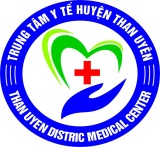 QT  16- KHÁM SỨC KHỎE ĐỊNH KỲĐơn vị soạn thảo: Phòng TC-HCĐơn vị áp dụng: Phòng KH-NV-ĐDTrách nhiệmCác bước thực hiệnMô tảKhách hàngKH đến TYT hoặc Bộ phận một cửa  hoặc liên hệ qua SĐT 02133784288, truy cập Website http://ttythuyenthanuyen.vn để được hướng dẫn thực hiện.Bộ phận một cửa- Tiếp nhận Hồ sơ; đối chiếu thông tin (ảnh và giấy tờ tùy thân, mục đích,...). Ghi nhật ký tiếp nhận TTHC.- HS hợp lệ: chuyển đến phòng KH-NV-ĐD giải quyết.- HS không hợp lệ: Trả HS, hướng dẫn khách hàng thủ tục hoàn thiện.Phòng KH-NV-ĐDGiải quyết TTHC, chuyển KQ về Bộ phận một cửaBộ phận một cửaTrình lãnh đạo duyệt ký, đóng dấu, lưu trữ, cập nhật hệ thống, ghi nhật ký, trả KQ cho KH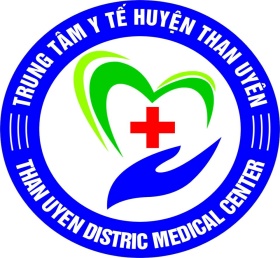 QT  17- CẤP GIẤY KHÁM SỨC KHỎE CHO NGƯỜI LÁI XE MÔ TÔ, XE MÁYĐơn vị soạn thảo: Phòng TC-HCĐơn vị áp dụng: Khoa khám bệnhTrách nhiệmCác bước thực hiệnMô tảKhách hàngKH đến TYT hoặc Bộ phận một cửa  hoặc liên hệ qua SĐT 02133784288, truy cập Website http://ttythuyenthanuyen.vn để được hướng dẫn thực hiện.Bộ phận một cửa- Tiếp nhận Hồ sơ; đối chiếu thông tin (ảnh và giấy tờ tùy thân, mục đích,...). Ghi nhật ký tiếp nhận TTHC.- HS hợp lệ: chuyển đến phòng KH-NV-ĐD giải quyết.- HS không hợp lệ: Trả HS, hướng dẫn khách hàng thủ tục hoàn thiện.Phòng KH-NV-ĐDGiải quyết TTHC, chuyển KQ về Bộ phận một cửaBộ phận một cửaTrình lãnh đạo duyệt ký, đóng dấu, lưu trữ, cập nhật hệ thống, ghi nhật ký, trả KQ cho KH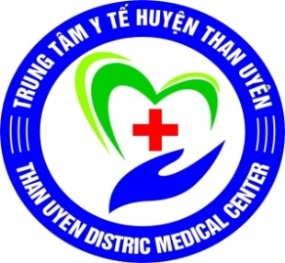 QT  18-CẤP GIẤY CHỨNG NHẬN CƠ SỞ ĐỦ ĐIỀU KIỆN VỆ SINH AN TOÀN THỰC PHẨMĐơn vị soạn thảo: Phòng TC-HCĐơn vị áp dụng: Khoa ATTP-YTCCTrách nhiệmCác bước thực hiệnMô tảKhách hàngKH đến TYT hoặc Bộ phận một cửa  hoặc liên hệ qua SĐT 02133784288, truy cập Website http://ttythuyenthanuyen.vn để được hướng dẫn thực hiện.Bộ phận một cửa- Tiếp nhận Hồ sơ; đối chiếu thông tin (ảnh và giấy tờ tùy thân, mục đích,...). Ghi nhật ký tiếp nhận TTHC.- HS hợp lệ: chuyển đến phòng KH-NV-ĐD giải quyết.- HS không hợp lệ: Trả HS, hướng dẫn khách hàng thủ tục hoàn thiện.Phòng KH-NV-ĐDGiải quyết TTHC, chuyển KQ về Bộ phận một cửaBộ phận một cửaTrình lãnh đạo duyệt ký, đóng dấu, lưu trữ, cập nhật hệ thống, ghi nhật ký, trả KQ cho KHNgười làm đơn(Ký và ghi rõ họ tên)Người làm đơn
(Ký và ghi rõ họ tên)Than Uyên, ngày…tháng…năm 20…Trưởng (phó) khoaGiám đốcThan Uyên, ngày      tháng     năm 20….NGƯỜI LÀM ĐƠN(Ký và ghi rõ họ tên)…………….ngày……tháng…..năm 20…
Người đề nghị
(Ký, ghi rõ họ, chữ đệm, tên)
Xác nhận của tổ trưởng dân phố/
trưởng thôn(Ký tên, ghi rõ họ tên)................., ngày...... tháng..... năm 20....Người làm đơn(Ký tên, ghi rõ họ tên)NGƯỜI VỢ  NHỜ MANG THAI HỘ (Ký, ghi rõ họ tên)NGƯỜI CHỒNG  NHỜ MANG THAI HỘ(Ký, ghi rõ họ tên)NGƯỜI VỢ  MANG THAI HỘ (Ký, ghi rõ họ tên)NGƯỜI CHỒNG   MANG THAI HỘ (Ký, ghi rõ họ tên)……………….ngày…..tháng……năm20……
Người đề nghị
(Ký tên, ghi rõ họ tên và quan hệ với trẻ)CHỦ CƠ SỞ(Ký, ghi rõ họ và tên)STTTrang thiết bị, dụng cụSố lượngThực trạng hoạt động của trang thiết bị, dụng cụThực trạng hoạt động của trang thiết bị, dụng cụThực trạng hoạt động của trang thiết bị, dụng cụGhi chúSTTTrang thiết bị, dụng cụSố lượngTốtTrung bìnhKémGhi chú01Trang thiết bị, dụng cụ sản xuất, 02Dụng cụ tiếp xúc trực tiếp với thực phẩm (dụng cụ chứa đựng, bao gói thực phẩm)03Thiết bị, dụng cụ bao gói sản phẩm04Trang thiết bị vận chuyển sản phẩm05Thiết bị bảo quản thực phẩm06Thiết bị khử trùng, thanh trùng07Phương tiện rửa và khử trùng tay08Trang phục bảo hộ lao động09Thiết bị, dụng cụ phòng chống côn trùng, động vật gây hại STTTrang thiết bị, dụng cụSố lượngThực trạng hoạt động của trang thiết bị, dụng cụThực trạng hoạt động của trang thiết bị, dụng cụThực trạng hoạt động của trang thiết bị, dụng cụGhi chúSTTTrang thiết bị, dụng cụSố lượngTốtTrung bìnhKém01Thiết bị, dụng cụ sơ chế, chế biến thực phẩm 02Dụng cụ thu gom rác thải, chất thải03Dụng cụ vận chuyển thực phẩm 04Thiết bị bảo quản nguyên liệu thực phẩm05Thiết bị bảo quản thực phẩm06Phương tiện rửa và khử trùng tay07Trang phục bảo hộ lao động08Thiết bị, dụng cụ ngăn ngừa côn trùng, động vật gây hạiCHỦ CƠ SỞ
(Ký tên, đóng dấu (nếu có))TTHọ và tênNăm sinhNăm sinhChức vụKết quả khám sức khỏeGhi chúTTHọ và tênNữChức vụKết quả khám sức khỏeGhi chú1Nguyễn Văn A..…Chủ cơ sởHiện tại sức khỏe tốt, không mắc các bệnh truyền nhiễm2Nguyễn Thị B…..Nhân viênHiện tại sức khỏe tốt, không mắc các bệnh truyền nhiễm…TTHọ và tênNăm sinhNăm sinhChức vụKết quả Xác nhận kiến thứcGhi chúTTHọ và tênNữChức vụKết quả Xác nhận kiến thứcGhi chú1Nguyễn Văn A..…Chủ cơ sởCó kiến thức cơ bản về an toàn thực phẩm theo quy định hiện hành2Nguyễn Thị B…..Nhân viên…